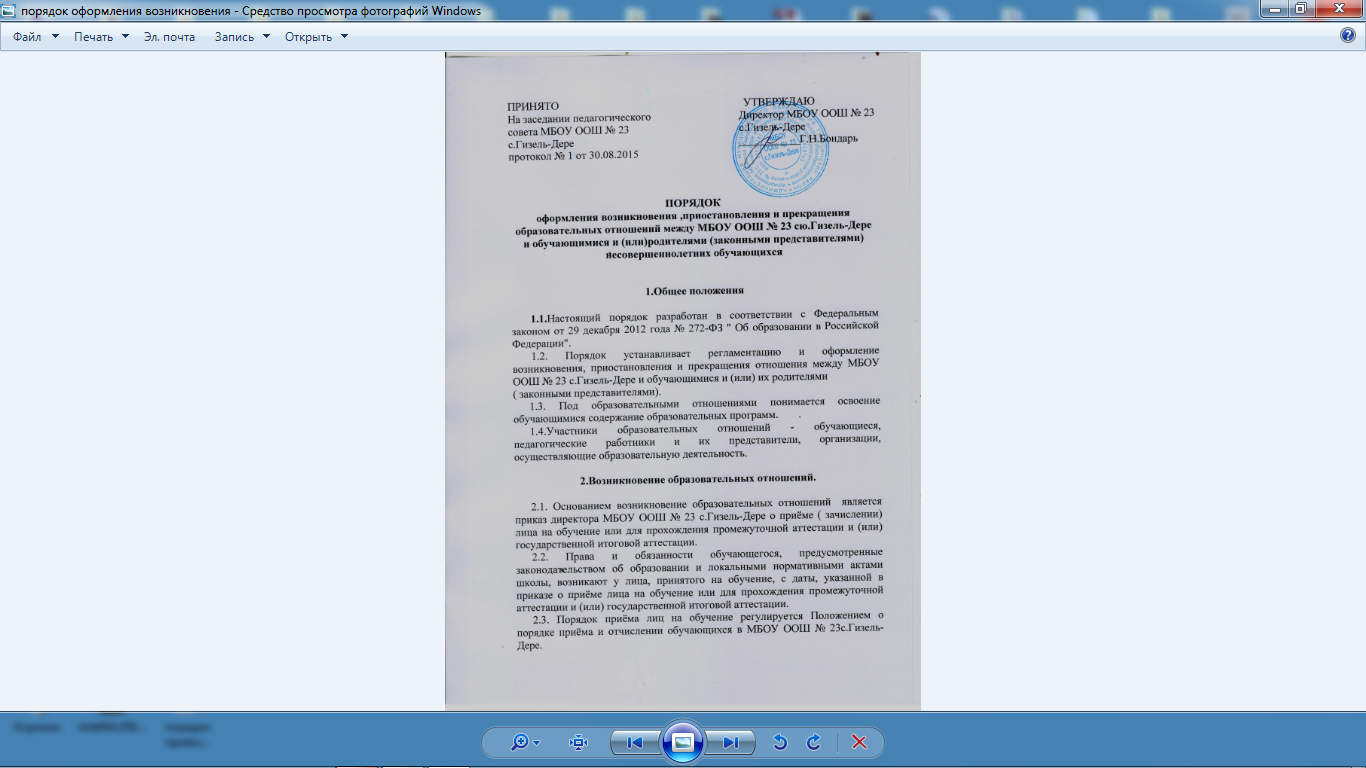    2.4. При приеме в    МБОУ ООШ № 23 с.Гизель-Дере  родители (законные представители) несовершеннолетних обучающихся и обучающиеся  должны быть    ознакомлены со свидетельством о государственной  регистрации, Уставом, лицензией на осуществление образовательной деятельности, свидетельством о государственной аккредитации, учебной документацией, календарным учебным графиком, расписанием занятий, правилами внутреннего распорядка  и  другими документами, регламентирующими организацию и осуществление образовательной деятельности в школе.                              3. Изменение образовательных отношений         3.1. Образовательные отношения изменяются в случае изменения условий получения обучающимся  образования по конкретной основной образовательной программе, повлекшего за  собой изменение взаимных прав и обязанностей обучающегося и школы.          3.2. Образовательные отношения могут быть изменены как по инициативе обучающегося (родителей/законных представителей) несовершеннолетнего обучающегося) по его заявлению в письменной  форме, так и по инициативе школы.          3.3.  Основанием для изменения образовательных отношений является приказ директора школы.            3.4. Права и обязанности обучающегося, предусмотренные законодательством об образовании и  локальными нормативными актами,изменяются с даты издания распорядительного акта или с иной указанной в нем даты.                 4. Приостановление образовательных отношений          4.1. Приостановление образовательных отношений наступает на основании заявления родителей (законных представителей) несовершеннолетних обучающихся о временном отсутствии обучающегося без отчисления из списочного состава.          4.2. В заявлении родителей (законных представителей) несовершеннолетних обучающихся указывается период приостановления образовательных отношений и причина приостановления образовательных отношений.          4.3. На основании заявления родителей (законных представителей) несовершеннолетнего обучающегося    о временном отсутствии издаѐтся приказ о приостановлении образовательных отношений.          4.4. В период приостановления образовательных отношений образовательная услуга не предоставляется, учащийся школу не посещает. Школа не несѐт ответственность за не предоставление образовательной услуги, за жизнь и здоровье обучающегося.          4.5. В период приостановления образовательных отношений родители (законные представители) несовершеннолетнего обучающегося несут ответственность за обязательность получения обучающимся общего образования.        4.6. Приостановление образовательных отношений не наступает в случае болезни обучающегося. Отсутствие обучающегося в школе фиксируется в классном журнале. В период болезни обучающийся школу не посещает, школа ответственность за жизнь и здоровье обучающегося не несѐт.        4.7. Приостановление образовательных отношений не наступает в случае длительного неустановленного отсутствия обучающегося в школе или обучающегося, не приступившего к обучению в начале учебного года. Школа обязана информировать субъекты профилактики об  обучающемся, не приступившем к занятиям по неустановленной причине.                     5. Прекращение образовательных отношений.         5.1.  Образовательные отношения прекращаются в связи с отчислением обучающегося из школы:-  в  связи с завершением основного общего и среднего общего образования с выдачей документа государственного образца о соответствующем уровне образования;-   досрочно по основаниям,  установлены  пунктом 5.2. настоящего порядка.       5.2. Образовательные отношения могут быть прекращены досрочно в следующих случаях:1)  по инициативе обучающегося  или  родителей (законных представителей  несовершеннолетнего обучающегося,  в том числе в случае перевода обучающегося для продолжения освоения образовательной программы в другую организацию, осуществляющую образовательную деятельность;2)  по инициативе  школы  в случае применения к обучающемуся, достигшему возраста 15 лет, отчисления,  как меры дисциплинарного взыскания, в случае совершения обучающимся действий, грубо нарушающих ее устав, правила внутреннего распорядка., 3) по обстоятельствам, не зависящим от  воли обучающегося или родителей (законных представителей) несовершеннолетнего  обучающегося  и школы, в том числе в случаях ликвидации организации.       5.3. Досрочное прекращение образовательных отношений по инициативе обучающегося или  родителей (законных представителей) несовершеннолетнего обучающегося  не влечет для него каких-либо дополнительных, в том числе материальных, обязательств перед  МБОУ ООШ № 23 с.Гизель-Дере        5.4. Основанием для прекращения образовательных отношений является приказ об отчислении обучающегося из  МБОУ  ООШ № 23 с.Гизель-Дере.  Права и обязанности обучающегося, предусмотренные законодательством об образовании и локальными нормативными актами  школы, прекращаются с даты его отчисления из МБОУ ООШ № 23 с.Гизель-Дере          5.5.  При досрочном прекращении образовательных отношений школой  в трехдневный срок после издания  приказа  об отчисленииобучающегося отчисленному лицу выдается справка об обучении  в соответствии с частью 12 статьи 60 Федерального закона от 29 декабря 2012 года № 272-ФЗ " Об образовании в Российской Федерации".